……………. İ.Ö.O. SABAH DEVRE KAHVALTI LİSTESİ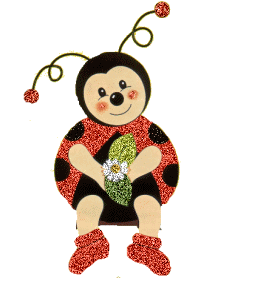 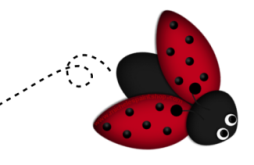 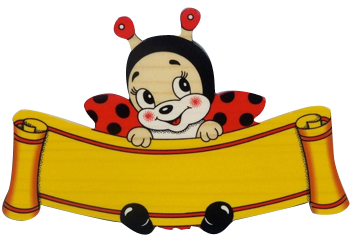 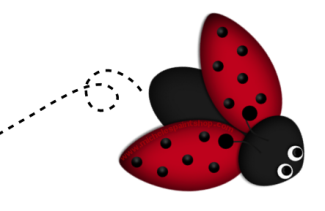                                                                                                             ELLERİNİZE SAĞLIK!..……………. İ.Ö.O. SABAH DEVRE KAHVALTI LİSTESİELLERİNİZE SAĞLIK!.. …………….. İ.O. ANASINIFI KAHVALTI LİSTESİ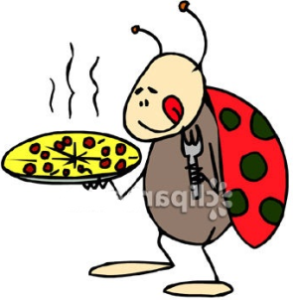 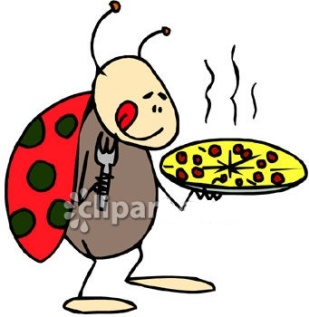 NOTLAR:*Öğrencimize günlük menüye uygun tabak-bardak-çatal-kaşık vermeniz*Yemekleri zamanında getirmeniz*Yiyecekleri kapalı kaplarda ya da streç film,alüminyum folyo gibi kaplama maddeleri ile kapatılmış olarak getirmeniz*Sınıftaki öğrenci sayısına yetecek miktarda hazırlamanız*İçeceklerin çok soğuk olmamasıKahvaltı etkinliğimizin aksamaması,çocuklarımızın sağlıklı bir şekilde beslenme alışkanlığını kazanmaları açısından rica olunur.*Meyve yerine kuru meyve de gönderebilirsiniz. (Kuru incir-üzüm-erik-ceviz-fındık vb.)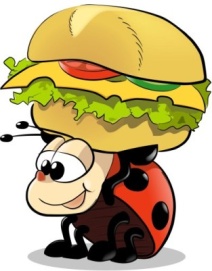 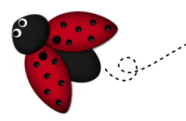 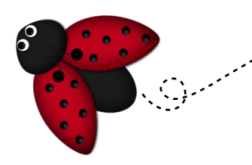 				   ELLERİNİZE SAĞLIK!..                ………… İ.O. ANASINIFI ÖĞLE DEVRE YEMEK LİSTESİ                                                                                                                                                                                                   	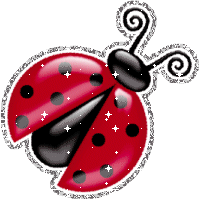 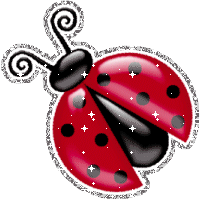 *YILBAŞI GÜNÜ HER VELİ EVDEN BİR YİYECEK/İÇECEK GÖNDERECEK.YEMEKLER ÇOCUKLARA AÇIK SERVİS EDİLECEK.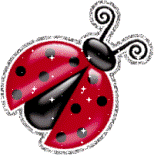 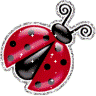 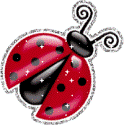 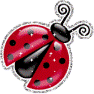 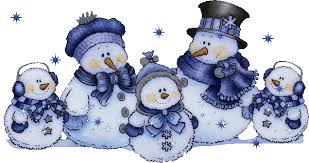                                                                                                                                                    ELLERİNİZE SAĞLIK!..	…………….. İ.O. ANASINIFI ÖĞLE DEVRE YEMEK LİSTESİNOTLAR:*Öğrencimizin çantasına günlük menüye uygun tabak-bardak-çatal-kaşık koymanızı rica ederim.*Günlük meyve yerine kuru meyveler ve kuru yemişler de gönderebilirsiniz.                                                                                                                                                                                                                                               ELLERİNİZE SAĞLIK!..                                                   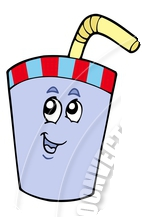 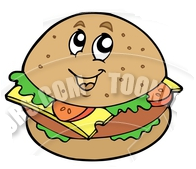 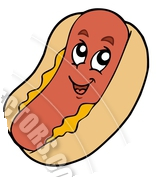 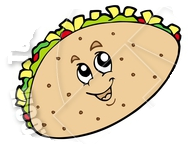 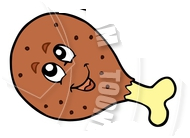 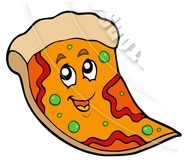 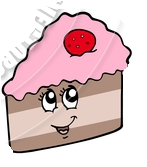 ……………. İ.O. ANASINIFI ÖĞLE DEVRE YEMEK LİSTESİNOTLAR:*Öğrencimize günlük menüye uygun tabak-bardak-çatal-kaşık vermeniz*Hergün çantasına kirliler için poşet koymanız*Yiyecekleri sınıftaki öğrenci sayısına yetecek miktarda hazırlamanızKahvaltı etkinliğimizin aksamaması,çocuklarımızın sağlıklı bir şekilde beslenme alışkanlığını kazanmaları açısından rica olunur.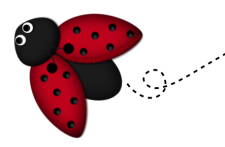 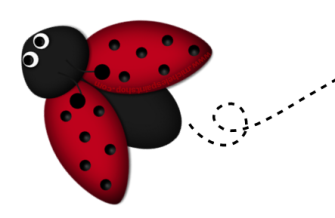                                                                                                                                      ELLERİNİZE SAĞLIK!..            ………… İ.O. ANASINIFI SABAH DEVRE KAHVALTI LİSTESİNOTLAR:*Öğrencimize günlük menüye uygun tabak-bardak-çatal-kaşık vermeniz*Yemekleri zamanında getirmeniz*Yiyecekleri kapalı kaplarda ya da streç film,alüminyum folyo gibi kaplama maddeleri ile kapatılmış olarak getirmeniz*Sınıftaki öğrenci sayısına yetecek miktarda hazırlamanızKahvaltı etkinliğimizin aksamaması,çocuklarımızın sağlıklı bir şekilde beslenme alışkanlığını kazanmaları açısından rica olunur.                                                                                                                   ELLERİNİZE SAĞLIK!..                          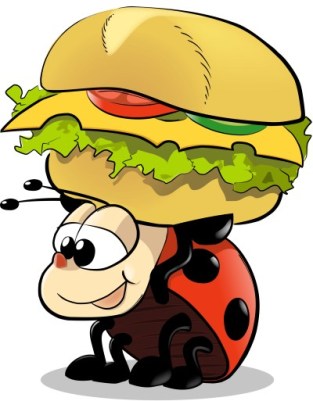 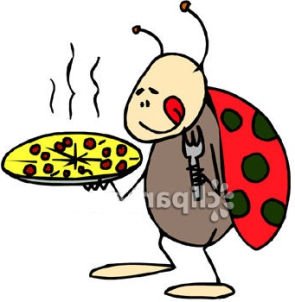 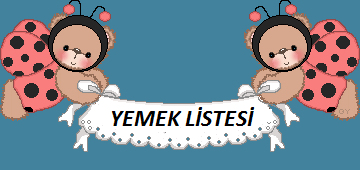 TARİHÖĞR.ADI SOYADIÖĞR.ADI SOYADIMENÜ1.HAFTA1.HAFTA1.HAFTA1.HAFTA16.09.2013  P.TESİTEPSİ BÖREĞİ-MEYVE SUYU-MEYVE17.09.2013  SALIZEYTN-PEYNR-DOMATS-SALTLK-EKM.-SÜT-MEYVE18.09.2013  ÇARŞAMBAAÇMA-PEYNİR-MEYVE SUYU-MEYVE19.09.2013  PERŞEMBENESQUİCK MISIR GEVR.-SÜT-MEYVE20.09.2013  CUMASİMİT-PEYNİR-SÜT-MEYVE2.HAFTA2.HAFTA2.HAFTA2.HAFTA23.09.2013   P.TESİSARELLELİ EKMEK-SÜT-MEYVESARELLELİ EKMEK-SÜT-MEYVE24.09.2013   SALIZEYT-PEYNR-DOMTS-SALATALIK-SÜT-EKMK-MEYVEZEYT-PEYNR-DOMTS-SALATALIK-SÜT-EKMK-MEYVE25.09.2013   ÇARŞAMBAKAKAOLU KEK-SÜT-MEYVEKAKAOLU KEK-SÜT-MEYVE26.09.2013   PERŞEMBEPATATES KIZARTMASI-EKM.M.SUYU-MEYVEPATATES KIZARTMASI-EKM.M.SUYU-MEYVE27.09.2013   CUMA3.HAFTA3.HAFTA3.HAFTA3.HAFTA30.09.2013   P.TESİZEYT-PEYNR-DOMTS-SALATALIK-SÜT-EKMK-MEYVEZEYT-PEYNR-DOMTS-SALATALIK-SÜT-EKMK-MEYVE01.10.2013   SALISİGARA BÖREĞİ-AYRAN-MEYVESİGARA BÖREĞİ-AYRAN-MEYVE02.10.2013   ÇARŞAMBAPOĞAÇA-AYRAN-MEYVEPOĞAÇA-AYRAN-MEYVE03.10.2013   PERŞEMBEREÇELLİ EKMEK-SÜT-MEYVEREÇELLİ EKMEK-SÜT-MEYVE04.10.2013   CUMAKEK-M.SUYU-MEYVEKEK-M.SUYU-MEYVE4.HAFTA4.HAFTA4.HAFTA4.HAFTA07.10.2013   P.TESİBÖREK-AYRAN-MEYVE08.10.2013   SALISARELLELİ EKMEK-SÜT-MEYVE09.10.2013   ÇARŞAMBAAÇMA-PEYNİR-M.SUYU-MEYVE10.10.2013   PERŞEMBEZEYTN-PEYNR-DOMTS-SALTLK-EKMK-SÜT-MEYVE11.10.2013   CUMABROWNİ KEK-M.SUYU-MEYVE5.HAFTA5.HAFTA5.HAFTA5.HAFTA14.10.2013   P.TESİKURBAN BAYRAMI TATİLİİYİ BAYRAMLARKURBAN BAYRAMI TATİLİİYİ BAYRAMLARKURBAN BAYRAMI TATİLİİYİ BAYRAMLAR15.10.2013   SALIKURBAN BAYRAMI TATİLİİYİ BAYRAMLARKURBAN BAYRAMI TATİLİİYİ BAYRAMLARKURBAN BAYRAMI TATİLİİYİ BAYRAMLAR16.10.2013   ÇARŞAMBAKURBAN BAYRAMI TATİLİİYİ BAYRAMLARKURBAN BAYRAMI TATİLİİYİ BAYRAMLARKURBAN BAYRAMI TATİLİİYİ BAYRAMLAR17.10.2013   PERŞEMBEKURBAN BAYRAMI TATİLİİYİ BAYRAMLARKURBAN BAYRAMI TATİLİİYİ BAYRAMLARKURBAN BAYRAMI TATİLİİYİ BAYRAMLAR18.10.2013   CUMAKURBAN BAYRAMI TATİLİİYİ BAYRAMLARKURBAN BAYRAMI TATİLİİYİ BAYRAMLARKURBAN BAYRAMI TATİLİİYİ BAYRAMLARTARİHÖĞR.ADI SOYADIMENÜMENÜ6.HAFTA6.HAFTA6.HAFTA6.HAFTA21.10.2013  P.TESİNESQUİCK MISIR GEVREĞİ-SÜT-MUZ22.10.2013  SALIAÇMA-ÜÇGEN PEYNİR-M.SUYU-MEYVE23.10.2013  ÇARŞAMBATARHANA ÇORBASI-EKMEK-MEYVE24.10.2013  PERŞEMBEDOĞUM GÜNÜ KUTLAMASI25.10.2013  CUMATOST-M.SUYU-MEYVE7.HAFTA7.HAFTA7.HAFTA7.HAFTA28.10.2013   P.TESİSİGARA BÖREĞİ-AYRAN-MEYVESİGARA BÖREĞİ-AYRAN-MEYVE29.10.2013   SALIZYTN-PYNR-DOM.BILD.YUM.-SÜT-EKM-MEYVEZYTN-PYNR-DOM.BILD.YUM.-SÜT-EKM-MEYVE30.10.2013   ÇARŞAMBASARELLELİ EKMEK-SÜT-MEYVESARELLELİ EKMEK-SÜT-MEYVE31.10.2013   PERŞEMBEDOĞUM GÜNÜ KUTLAMASIDOĞUM GÜNÜ KUTLAMASI01.11.2013   CUMABROWNİ KEK-SÜT-MEYVEBROWNİ KEK-SÜT-MEYVE8.HAFTA8.HAFTA8.HAFTA8.HAFTA04.11.2013   P.TESİMERCİMEK ÇORBASI-EKMEK-MEYVEMERCİMEK ÇORBASI-EKMEK-MEYVE05.11.2013   SALIDOĞUM GÜNÜ KUTLAMASIDOĞUM GÜNÜ KUTLAMASI06.11.2013   ÇARŞAMBAŞEKİLLİ KURABİYE-M.SUYU-MEYVEŞEKİLLİ KURABİYE-M.SUYU-MEYVE07.11.2013   PERŞEMBEPOĞAÇA-M.SUYU-MEYVEPOĞAÇA-M.SUYU-MEYVE08.11.2013   CUMASİMİT-PEYNİR-ZEYTİN-AYRAN-MEYVESİMİT-PEYNİR-ZEYTİN-AYRAN-MEYVE9.HAFTA9.HAFTA9.HAFTA9.HAFTA11.11.2013   P.TESİPİŞİ-M.SUYU-MEYVEPİŞİ-M.SUYU-MEYVE12.11.2013   SALINESQUİCK MISIR GEV.-SÜT-MEYVENESQUİCK MISIR GEV.-SÜT-MEYVE13.11.2013   ÇARŞAMBADOĞUM GÜNÜ KUTLAMASIDOĞUM GÜNÜ KUTLAMASI14.11.2013   PERŞEMBETEPSİ BÖREĞİ-AYRAN-MEYVETEPSİ BÖREĞİ-AYRAN-MEYVE15.11.2013   CUMAAÇMA-ZEYTİN-PEYNİR-BİTKİ ÇAYI-MEYVEAÇMA-ZEYTİN-PEYNİR-BİTKİ ÇAYI-MEYVE10.HAFTA10.HAFTA10.HAFTA10.HAFTA18.11.2013   P.TESİZYTN-PYNR-DOM.BILD.YUM.-SÜT-EKM-MEYVEZYTN-PYNR-DOM.BILD.YUM.-SÜT-EKM-MEYVE19.11.2013   SALIKEK-IHLAMUR-MEYVEKEK-IHLAMUR-MEYVE20.11.2013   ÇARŞAMBAPİŞİ-AYRAN-MEYVEPİŞİ-AYRAN-MEYVE21.11.2013   PERŞEMBEYAYLA ÇORBASI-EKMEK-MEYVEYAYLA ÇORBASI-EKMEK-MEYVE22.11.2013   CUMAPATATESLİ BÖREK-M.SUYU-MEYVEPATATESLİ BÖREK-M.SUYU-MEYVETARİHÖĞR.ADI SOYADIMENÜMENÜ11.HAFTA11.HAFTA11.HAFTA11.HAFTA25.11.2013  P.TESİPoğaça-bitki çayı-meyvePoğaça-bitki çayı-meyve26.11.2013  SALIZeytin-peynir-domates.bıld.yum.-süt-ekm-meyveZeytin-peynir-domates.bıld.yum.-süt-ekm-meyve27.11.2013  ÇARŞAMBAReçelli ekmek-süt-meyveReçelli ekmek-süt-meyve28.11.2013  PERŞEMBEBörek-meyve suyu-meyveBörek-meyve suyu-meyve29.11.2013  CUMAMozaik pasta((bisküvili)-süt-meyveMozaik pasta((bisküvili)-süt-meyve12.HAFTA12.HAFTA12.HAFTA12.HAFTA02.12.2013   P.TESİKek-bitki çayı-meyveKek-bitki çayı-meyve03.12.2013   SALIMercimek çorbası-ekmek-meyveMercimek çorbası-ekmek-meyve04.12.2013   ÇARŞAMBADoğum günü kutlamasıDoğum günü kutlaması05.12.2013   PERŞEMBEZytn-pynr-dom.bıld.yum.-süt-ekm-meyveZytn-pynr-dom.bıld.yum.-süt-ekm-meyve06.12.2013   CUMAPişi-ayran-meyvePişi-ayran-meyve13.HAFTA13.HAFTA13.HAFTA13.HAFTA09.12.2013   P.TESİSimit-peynir-çay-meyveSimit-peynir-çay-meyve10.12.2013   SALITarhana çorbası-ekmek-meyveTarhana çorbası-ekmek-meyve11.12.2013   ÇARŞAMBAPatates kızartması-ekmek-ayran-meyvePatates kızartması-ekmek-ayran-meyve12.12.2013   PERŞEMBETepsi böreği-ayran-meyveTepsi böreği-ayran-meyve13.12.2013   CUMASarelleli ekmek-süt-meyve14.HAFTA14.HAFTA14.HAFTA14.HAFTA16.12.2013   P.TESİNesquick mısır gevreği-süt-meyveNesquick mısır gevreği-süt-meyve17.12.2013   SALISigara böreği-meyve suyu-meyveSigara böreği-meyve suyu-meyve18.12.2013   ÇARŞAMBAPoğaça-meyve suyu-meyvePoğaça-meyve suyu-meyve19.12.2013   PERŞEMBEZeytin-peynir-domates.bıld.yum.-süt-ekmek-meyveZeytin-peynir-domates.bıld.yum.-süt-ekmek-meyve20.12.2013   CUMAPişi-ayran.meyvePişi-ayran.meyve15.HAFTA15.HAFTA15.HAFTA15.HAFTA23.12.2013   P.TESİZeytin-peynir-domates.bıld.yum.-süt-ekmek-meyveZeytin-peynir-domates.bıld.yum.-süt-ekmek-meyve24.12.2013   SALINesquick mısır gevreği-süt-meyveNesquick mısır gevreği-süt-meyve25.12.2014   ÇARŞAMBABrowni kek-meyve suyu-meyveBrowni kek-meyve suyu-meyve26.12.2014   PERŞEMBESimit-peynir-çay-meyveSimit-peynir-çay-meyve27.12.2014   CUMAYayla çorbası-ekmek-meyveYayla çorbası-ekmek-meyveTARİHÖĞR.ADI SOYADIMENÜMENÜ16.HAFTA16.HAFTA16.HAFTA16.HAFTA30.12.2013  P.TESİPoğaça-zeytin-meyve suyu31.01.2013  SALI*YILBAŞI NEDENİ İLE HERKES BİR YİYECEK VE İÇECEK GETİRECEK*YILBAŞI NEDENİ İLE HERKES BİR YİYECEK VE İÇECEK GETİRECEK*YILBAŞI NEDENİ İLE HERKES BİR YİYECEK VE İÇECEK GETİRECEK01.01.2014  ÇARŞAMBA                         YILBAŞI TATİLİ                         YILBAŞI TATİLİ                         YILBAŞI TATİLİ02.01.2014  PERŞEMBEZeytin-peynir-domates.bıld.yum.-süt-ekmek-meyveZeytin-peynir-domates.bıld.yum.-süt-ekmek-meyve03.01.2014  CUMADoğum günü kutlamasıDoğum günü kutlaması17.HAFTA17.HAFTA17.HAFTA17.HAFTA06.01.2014   P.TESİNesquick mısır gevreği-süt-meyveNesquick mısır gevreği-süt-meyve07.01.2014   SALISarelleli ekmek-meyve suyu-meyveSarelleli ekmek-meyve suyu-meyve08.01.2014   ÇARŞAMBABörek-ayran-meyveBörek-ayran-meyve09.01.2014   PERŞEMBEZeytin-peynir-domates.bıld.yum.-süt-ekmek-meyveZeytin-peynir-domates.bıld.yum.-süt-ekmek-meyve10.01.2014   CUMATarhana çorbası-ekmek-meyveTarhana çorbası-ekmek-meyve18.HAFTA18.HAFTA18.HAFTA18.HAFTA13.01.2014   P.TESİSimit-peynir-çay-meyveSimit-peynir-çay-meyve14.01.2014   SALIMercimek çorbası-ekmek-meyveMercimek çorbası-ekmek-meyve15.01.2014   ÇARŞAMBAÜzümlü kek-meyve suyu-meyveÜzümlü kek-meyve suyu-meyve16.01.2014   PERŞEMBEReçelli ekmek-süt-meyveReçelli ekmek-süt-meyve17.01.2014   CUMASigara böreği-meyve suyu-meyve19.HAFTA19.HAFTA19.HAFTA19.HAFTA20.01.2014   P.TESİPatates kızartması-ayran-meyvePatates kızartması-ayran-meyve21.01.2014   SALIZeytin-peynir-domates.bıld.yum.-süt-ekmek-meyveZeytin-peynir-domates.bıld.yum.-süt-ekmek-meyve22.01.2014   ÇARŞAMBAKek-çay-meyveKek-çay-meyve23.01.2014   PERŞEMBED.günü kutlamasıD.günü kutlaması24.01.2014   CUMABörek-meyve suyu-meyveBörek-meyve suyu-meyveSÖMESTR TATİLİ (İYİ TATİLLER)SÖMESTR TATİLİ (İYİ TATİLLER)SÖMESTR TATİLİ (İYİ TATİLLER)SÖMESTR TATİLİ (İYİ TATİLLER)20.HAFTA20.HAFTA20.HAFTA20.HAFTA10.02.2014   P.TESİPişi-ayran-meyvePişi-ayran-meyve11.02.2014   SALIDoğum günü kutlamasıDoğum günü kutlaması12.02.2014   ÇARŞAMBAZeytin-peynir-domates.bıld.yum.-süt-ekmek-meyveZeytin-peynir-domates.bıld.yum.-süt-ekmek-meyve13.02.2014   PERŞEMBENesquick mısır gevreği-süt-meyveNesquick mısır gevreği-süt-meyve14.02.2014   CUMABörek-meyve suyu-meyveBörek-meyve suyu-meyveTARİHÖĞR.ADI SOYADIMENÜ21.HAFTA21.HAFTA21.HAFTA17.02.2014  P.TESİKlasik kahvaltı-çay-meyve18.02.2014  SALIPoğaça-meyve suyu-meyve19.02.2014  ÇARŞAMBAZeytin ezeli ekmek-üçgenpeynir-meyve suyu-meyve20.02.2014  PERŞEMBETarhana çorbası-ekmek-meyve21.02.2014  CUMADOĞUM GÜNÜ KUTLAMASI22.HAFTA22.HAFTA22.HAFTA24.02.2014   P.TESİBörek-meyve suyu-meyve25.02.2014   SALI	DOĞUM GÜNÜ KUTLAMASI26.02.2014   ÇARŞAMBAKek-meyve suyu-meyve27.02.2014   PERŞEMBEKlasik kahvaltı-süt-meyve28.02.2014   CUMAAçma-meyve suyu-meyve23.HAFTA23.HAFTA23.HAFTA03.03.2014   P.TESİKlasik kahvaltı-çay-meyve04.03.2014   SALINesquick –süt-meyve05.03.2014   ÇARŞAMBAKek-meyve suyu-meyve06.03.2014   PERŞEMBEReçelli ekmek-süt-meyve07.03.2014   CUMAPişi-meyve suyu-meyve24.HAFTA24.HAFTA24.HAFTA10.03.2014   P.TESİSimit-peynir-meyve suyu-meyve11.03.2014   SALIDOĞUM GÜNÜ KUTLAMASI12.03.2014   ÇARŞAMBAZeytin ezmeli ekmek-üçgenpeynir-çay-meyve13.03.2014   PERŞEMBEMercimek çorbası-ekmek-meyve14.03.2014   CUMAReçelli ekmek-meyve suyu-meyve25.HAFTA25.HAFTA25.HAFTA17.03.2014   P.TESİKlasik kahvaltı-çay-meyve18.03.2014   SALIDOĞUM GÜNÜ KUTLAMASI19.03.2014   ÇARŞAMBAPoğaça-meyve suyu-meyve20.03.2014   PERŞEMBEKek-meyve suyu-meyve21.03.2014   CUMANesquick –süt-meyveTARİHÖĞR.ADI SOYADIÖĞR.ADI SOYADIMENÜMENÜ26.HAFTA26.HAFTA26.HAFTA26.HAFTA26.HAFTA24.03.2014  P.TESİKLASİK KAHVALTI-ÇAY-EKMEKKLASİK KAHVALTI-ÇAY-EKMEKKLASİK KAHVALTI-ÇAY-EKMEK25.03.2014  SALINESQUİCK MISIR GEVREĞİ-SÜT-MEYVENESQUİCK MISIR GEVREĞİ-SÜT-MEYVENESQUİCK MISIR GEVREĞİ-SÜT-MEYVE26.03.2014  ÇARŞAMBASARELLELİ EKMEK-M.SUYU-MEYVESARELLELİ EKMEK-M.SUYU-MEYVE27.03.2014  PERŞEMBEDOĞUM GÜNÜ KUTLAMASIDOĞUM GÜNÜ KUTLAMASI28.03.2014  CUMATARHANA ÇORBASI-EKMEK-MEYVETARHANA ÇORBASI-EKMEK-MEYVE27.HAFTA27.HAFTA27.HAFTA27.HAFTA27.HAFTA31.03.2014   P.TESİSİMİT-PEYNİR-ZEYTİN-M.SUYU-MEYVESİMİT-PEYNİR-ZEYTİN-M.SUYU-MEYVE01.04.2014   SALIPOĞAÇA-LİMONATA-MEYVEPOĞAÇA-LİMONATA-MEYVE02.04.2014   ÇARŞAMBAD.GÜNÜ KUTLAMASID.GÜNÜ KUTLAMASI03.04.2014   PERŞEMBEREÇELLİ EKMEK-SÜT-MEYVEREÇELLİ EKMEK-SÜT-MEYVE04.04.2014   CUMAKEK-M.SUYU-MEYVEKEK-M.SUYU-MEYVE28.HAFTA28.HAFTA28.HAFTA28.HAFTA28.HAFTA07.04.2014   P.TESİNESQUİCK MISIR GEVREĞİ-SÜT-MEYVENESQUİCK MISIR GEVREĞİ-SÜT-MEYVE08.04.2014   SALIBÖREK-M.SUYU-MEYVEBÖREK-M.SUYU-MEYVE09.04.2014   ÇARŞAMBADOĞUM GÜNÜ KUTLAMASIDOĞUM GÜNÜ KUTLAMASI10.04.2014   PERŞEMBESİMİT-PEYNİR-AYRAN-MEYVESİMİT-PEYNİR-AYRAN-MEYVE11.04.2014   CUMAPOĞAÇA-LİMONATA-MEYVE29.HAFTA29.HAFTA29.HAFTA29.HAFTA29.HAFTA14.04.2014   P.TESİKLASİK KAHVALTI-ÇAY-MEYVEKLASİK KAHVALTI-ÇAY-MEYVE15.04.2014   SALIMOZAİK PASTA-SÜT-MEYVEMOZAİK PASTA-SÜT-MEYVE16.04.2014   ÇARŞAMBADOĞUM GÜNÜ KUTLAMASIDOĞUM GÜNÜ KUTLAMASI17.04.2014   PERŞEMBEBÖREK-AYRAN-MEYVEBÖREK-AYRAN-MEYVE18.04.2014   CUMASARELLELİ EKMEK-M.SUYU-MEYVESARELLELİ EKMEK-M.SUYU-MEYVE30.HAFTA30.HAFTA30.HAFTA30.HAFTA30.HAFTA21.04.2014   P.TESİPİŞİ-M.SUYU-MEYVEPİŞİ-M.SUYU-MEYVE22.04.2014   SALINESQUİCK MISIR GEVREĞİ-SÜT-MEYVENESQUİCK MISIR GEVREĞİ-SÜT-MEYVE23.04.2014   ÇARŞAMBARESMİ TATİLRESMİ TATİLRESMİ TATİLRESMİ TATİL24.04.2014   PERŞEMBERESMİ TATİLRESMİ TATİLRESMİ TATİLRESMİ TATİL25.04.2014   CUMADOĞUM GÜNÜ KUTLAMASIDOĞUM GÜNÜ KUTLAMASITARİHÖĞR.ADI SOYADIÖĞR.ADI SOYADIMENÜMENÜ31.HAFTA31.HAFTA31.HAFTA31.HAFTA31.HAFTA28.04.2014  P.TESİSARELLELİ EKMEK-MEYVE SUYU-MEYVESARELLELİ EKMEK-MEYVE SUYU-MEYVESARELLELİ EKMEK-MEYVE SUYU-MEYVE29.04.2014  SALIDOĞUM GÜNÜ KUTLAMASIDOĞUM GÜNÜ KUTLAMASIDOĞUM GÜNÜ KUTLAMASI30.05.2014  ÇARŞAMBAKEK-M.SUYU-MEYVEKEK-M.SUYU-MEYVE01.05.2014  PERŞEMBERESMİ TATİLRESMİ TATİLRESMİ TATİLRESMİ TATİL02.05.2014  CUMABÖREK-AYRAN-MEYVEBÖREK-AYRAN-MEYVE32.HAFTA32.HAFTA32.HAFTA32.HAFTA32.HAFTA05.05.2014   P.TESİSİMİT-PEYNİR-M.SUYU-MEYVESİMİT-PEYNİR-M.SUYU-MEYVE06.05.2014   SALIDOĞUM GÜNÜ KUTLAMASIDOĞUM GÜNÜ KUTLAMASI07.05.2014   ÇARŞAMBABÖREK-AYRAN-MEYVEBÖREK-AYRAN-MEYVE08.05.2014   PERŞEMBESARELLELİ EKMEK-SÜT-MEYVESARELLELİ EKMEK-SÜT-MEYVE09.05.2014   CUMAKLASİK KAHVALTI-MEYVE SUYU-MEYVEKLASİK KAHVALTI-MEYVE SUYU-MEYVE33.HAFTA33.HAFTA33.HAFTA33.HAFTA33.HAFTA12.05.2014   P.TESİPOĞAÇA-MEYVE SUYU-MEYVEPOĞAÇA-MEYVE SUYU-MEYVE13.05.2014   SALINESQUİCK MISIR GEVREĞİ-SÜT-MEYVENESQUİCK MISIR GEVREĞİ-SÜT-MEYVE14.05.2014   ÇARŞAMBAKEK-MEYVE SUYU-MEYVEKEK-MEYVE SUYU-MEYVE15.05.2014   PERŞEMBEKLASİK KAHVALTI-MEYVE SUYU-MEYVEKLASİK KAHVALTI-MEYVE SUYU-MEYVE16.05.2014   CUMADOĞUM GÜNÜ KUTLAMASI34.HAFTA34.HAFTA34.HAFTA34.HAFTA34.HAFTA19.05.2014   P.TESİRESMİ TATİLRESMİ TATİLRESMİ TATİLRESMİ TATİL20.05.2014   SALIRESMİ TATİLRESMİ TATİLRESMİ TATİLRESMİ TATİL21.05.2014   ÇARŞAMBADOĞUM GÜNÜ KUTLAMASIDOĞUM GÜNÜ KUTLAMASI22.05.2014   PERŞEMBENESQUİCK MISIR GEVREĞİ-SÜT-MEYVENESQUİCK MISIR GEVREĞİ-SÜT-MEYVE23.05.2014   CUMAH.DYARINDA PİKNİKH.DYARINDA PİKNİK35.HAFTA35.HAFTA35.HAFTA35.HAFTA35.HAFTA26.05.2014   P.TESİDOĞUM GÜNÜ KUTLAMASIDOĞUM GÜNÜ KUTLAMASI27.05.2014   SALITÜM SINIFTÜM SINIFTOST GÜNÜTOST GÜNÜ28.05.2014   ÇARŞAMBATÜM SINIF                         SERBESTTÜM SINIF                         SERBESTTÜM SINIF                         SERBESTTÜM SINIF                         SERBEST29.05.2014   PERŞEMBETÜM SINIF                         SERBESTTÜM SINIF                         SERBESTTÜM SINIF                         SERBESTTÜM SINIF                         SERBEST30.05.2014   CUMADOĞUM GÜNÜ KUTLAMASIDOĞUM GÜNÜ KUTLAMASI